IRP-PSU_D7Załącznik nr 4do porozumienia w sprawie organizacji prac społecznie użytecznych………………………., dnia ………………………………………………….……………….(pieczęć Ośrodka Pomocy Społecznej)LISTA OSÓB BEZROBOTNYCH BEZ PRAWA DO ZASIŁKU, 
KORZYSTAJĄCYCH ZE ŚWIADCZEŃ Z POMOCY SPOŁECZNEJ ORAZ OSÓB UCZESTNICZĄCYCH W KONTRAKCIE SOCJALNYM, INDYWIDUALNYM PROGRAMIE USAMODZIELNIENIA, LOKALNYM PROGRAMIE POMOCY SPOŁECZNEJ LUB INDYWIDUALNYM PROGRAMIE ZATRUDNIENIA SOCJALNEGO, JEŻELI PODJĘŁY UCZESTNICTWO W TYCH FORMACH W WYNIKU SKIEROWANIA POWIATOWEGO URZĘDU PRACY, KTÓRE MOGĄ ZOSTAĆ SKIEROWANE DO WYKONYWANIA PRAC SPOŁECZNIE UŻYTECZNYCH* seria i numer paszportu lub nazwa i numer innego dokumentu potwierdzającego tożsamość 
(w przypadku gdy numer PESEL nie został nadany)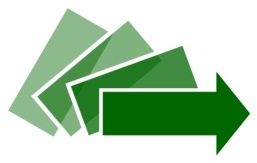 URZĄD PRACYLp.Nazwisko i ImionaMiejsce zamieszkania lub pobytuNumer  PESEL *Uwagi……………………………………………
podpis i pieczęć imienna 
Kierownika Ośrodka Pomocy Społecznej